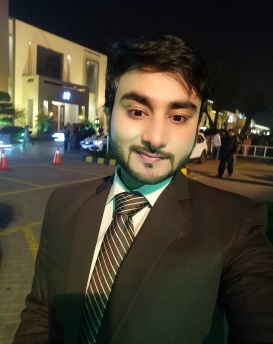 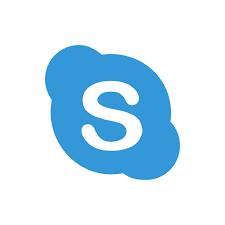 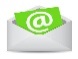 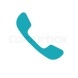 Objective: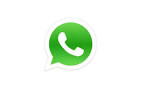 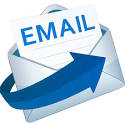 Professional Experience: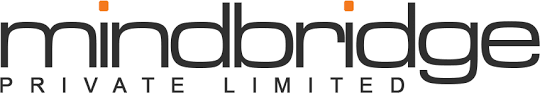 Skills &Expertise:Internship: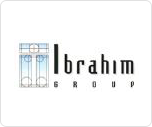 2013 - 4 weeks Internship at Ibrahim Fibers Lahore, Pakistan     - Observed the operations of Utilities (Chiller, Boiler, Cooling Tower, Water Treatment) - Studied the production process of PET (Textile Grade)- Briefed about Spinning Unit and Auxiliary UnitsEducation: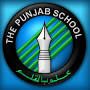 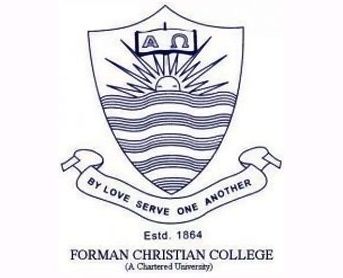 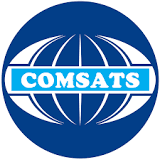 Additional Skills:Expert Levelin MS Word, Excel, PowerPoint (All Versions) Excellent Communication Skills&AbilitytoPresentComplexInformationin easy to understandFormatProficiencies:Report Writing Relationship Management Public Relation Development Business Development  Languages:English: Expert level Speaking, Listening and Writing. Urdu: Native level Speaking, Listening and Writing. Punjabi: Native level Speaking, Listening and Writing.